Oefenexamen TheorieBlauwe bandDit oefenexamen bestaat uit twintig reguliere vragen en één bonusvraag.Bij dit oefenexamen hoort een antwoordenblad.Vraag nr.VraagPnt.1Wat is een zijwaartse trap in het Koreaans?A: Dollyeo ChagiB: Dwit ChagiC: Arae MakkiD: Yeop Chagi1 p.2Wat is een Eogool Makki in het Nederlands?A: Boven afweerB: TrainingsruimteC: Neerwaartse trapD: Breektest1 p.3Wat is een parallelstand in het Koreaans?A: Ap SeogiB: Naranhi SeogiC: Moa SeogiD: Band1 p.4Een voorwaartse trap trap je met je… ?A: ApchookB: DwichookC: PalkoopD: Sonnal1 p. 5Wat is Oreun in het Nederlands?A: CirkelendB: DrukkendC: LinksD: Rechts1 p.6Wat is gesprongen voorwaartse trap in het Koreaans?A: Ap ChagiB: Ap Koobi Seogi Baro Momtong JireugiC: Twieo Ap ChagiD: Twieo Dollyo Chagi1 p.7Wat is Mom in het Nederlands?A: LichaamsbeschermerB: BandC: PakD: Lichaam1 p.8Wat is een van Binnen-naar-buiten afweer in het Koreaans?A: Momtong An MakkiB: Momtong Bakat MakkiC: Arae MakkiD: An Chigi1 p.9Wat is Baldeung Ap Chagi in het Nederlands?A: Cirkel trap getrapt met de bal van de voetB: Cirkel trap getrapt met de wreefC: Voorwaartse trap getrapt met de bal van de voetD: Voorwaartse trap getrapt met de wreef1 p.10Welke stand is hier afgebeeld?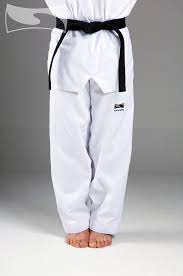 A: Moa SeogiB: Dwit Koobi SeogiC: Naranhi SeogiD: Ap Koobi Seogi1 p.11Wat betekend het Koreaanse commando Set?A: Één B: TweeC: DrieD: Vier1 p.12Wat betekend het Koreaanse commando Tiro-tora?A: StartB: StopC: KlaarstaanD: Omdraaien1 p.13Welke examenonderdeel is hier afgebeeld?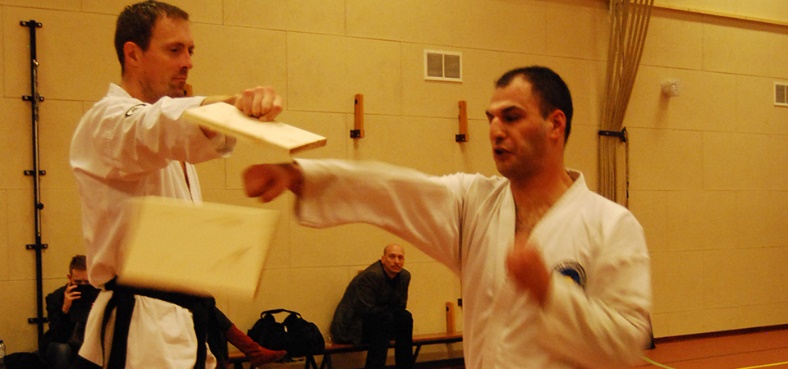 A: Poomsee’sB: Ilbo TaeryonC: Gye PaD: Honsinsul1 p. 14Wat is een trainingsruimte in het Koreaans?A: TieB: NoolyeoC: DojoD: Dojang1 p.15Wat is stijlvorm Chil Jang in het Nederlands?A: Vierde StijlvormB: Vijfde StijlvormC: Zesde StijlvormD: Zevende Stijlvorm1 p.16Wat is wreef in het Koreaans?A: BalnalB: BaldeungC: ApchookD: Bakat1 p.17Wat is Palkoop Chigi in het Nederlands?A: StootB: Elleboog slagC: Voorwaartse slagD: Binnenwaartse slag1 p.18Wat is Ap Seogi in het Koreaans?A: LoopstandB: Korte standC: Lange standD: Paardrijdersstand1 p.19Wat is Momtong Jireugi in het Nederlans?A: Slag B: StootC: TrapD: Stand1 p.20Wat is een Dwit Chagi?A: Voorwaartse trapB: Cirkel trapC: Zijwaartse trapD: Achterwaartse trap1 p.BonusWat is het verschil tussen wedstrijdsparren en examensparren? 3 p.